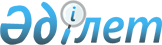 О признании утратившим силу решения акима Осакаровского района от 27 апреля 2018 года № 03 "Об объявлении чрезвычайной ситуации природного характера"Решение акима Осакаровского района Карагандинской области от 15 августа 2018 года № 07. Зарегистрировано Департаментом юстиции Карагандинской области 20 августа 2018 года № 4902
      В соответствии с Законами Республики Казахстан от 23 января 2001 года "О местном государственном управлении и самоуправлении в Республике Казахстан", от 6 апреля 2016 года "О правовых актах" аким Осакаровского района РЕШИЛ:
      1. Признать утратившим силу решение  акима Осакаровского района от 27 апреля 2018 года №03 "Об объявлении чрезвычайной ситуации природного характера" (зарегистрировано в Реестре государственной регистрации нормативных правовых актов № 4737, опубликовано в Эталонном контрольном банке нормативных правовых актов Республики Казахстан в электронном виде 3 мая 2018 года).
      2. Контроль за исполнением настоящего решения оставляю за собой.
      3. Настоящее решение вводится в действие со дня первого официального опубликования.
					© 2012. РГП на ПХВ «Институт законодательства и правовой информации Республики Казахстан» Министерства юстиции Республики Казахстан
				
      Аким района 

Н. Кобжанов
